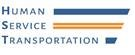 MONTHLY REPORT – May 20221. Overview2. On-Time Performance 3. Unfulfilled Trip Requests4. Call Center Operations5. Inspections6. Complaints Management7. Type of ComplaintMontachusett RTA (MART)Greater Attleboro and Taunton RTA (GATRA)May 2022 TotalTotal # Number of Trips452,875126,169579,044       Demand-Response          Trips284,60581,763366,363       Program-Based Trips168,27044,406212,676      Shared Demand-         Response Trips18,59439,57258,166Total # of Requests for Rides (Demand-Response only)362,782108,388471,170       Requested Rides by    -   Phone356,386107,299463,685   -   Requested Rides in the Portals and Phone Apps6,3961,0897,485MARTGATRAContract RequirementOverall Trips Completed Without A Member’s Report of Lateness99.84%99.48%> 90%Demand-Response Trips        Completed Without A Member’s Report of Lateness 99.75%99.96%> 90%Program-Based Trips Completed Without A Report of Lateness 100%99.00%>90%MARTGATRAContract Requirement# Of Unfulfilled Demand-Response Requests130Unfulfilled Demand-Response Request Rate     0.00%0.0037%0%# Of Unfulfilled Program-Based Trip Requests63104N/AUnfulfilled Program-Based Trip Request Rate    0.03%0.23%N/AMARTGATRAContract RequirementTotal Number of Incoming Calls to the Call Center49,90119,094N/AAverage Speed to Answer0:04:290:03:45< 3 minutesAbandon Call Rate10.59 %15.20%< 5%Number of calls answered in less than 1 minute24.00%24.00%>50%MARTGATRAContract Requirement# Of Inspections Conducted31367MART:160, GATRA: 47Corrective Action Plans (CAPs) Issued23N/AMARTGATRAContract RequirementSubstantiated Complaints1,15045N/AComplaint Rate0.25%0.04%< 1.0%Complaints resolved within 3 business days93.00%94.62%95%Complaints resolved within 10 business days100.00%100%100%